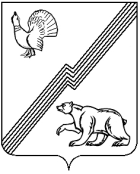 Муниципальное образование городской округ Югорск Ханты – Мансийского автономного округа – Югры Администрация города УПРАВЛЕНИЕ СОЦИАЛЬНОЙ ПОЛИТИКИ ________________________________________________________________________________Приказ «_25_» _января_ 2021 г.                                                                                                       № _15_г. ЮгорскОб утверждении результатов контроля по выполнению муниципального задания на оказание муниципальных услуг (работ) в 2020 годуВ целях проводимых контрольных мероприятий за выполнением муниципальных заданий, установлением соответствия целевого использования субсидий, контроля за соответствием объема и качества оказываемых муниципальных услуг (работ),Приказываю:Утвердить результаты контроля по выполнению муниципального задания на оказание муниципальных услуг (работ) в 2020 году муниципальными учреждениями физической культуры, спорта, работы с детьми и молодежью (приложение):- муниципальное автономное учреждение «Молодежный центр «Гелиос» (Н.И. Воронов);- муниципальное бюджетное учреждение  спортивная школа олимпийского резерва «Центр Югорского спорта» (Н.А. Солодков).Контроль за выполнением приказа оставляю за собой.Начальник Управления социальной политики администрации города Югорска                                                                              В.М. Бурматов                                                                               Приложение  к приказу УСП от «_25_» января 2021 № _15_Результаты контрольных мероприятий об исполнении муниципальных заданий в 2020 годуИтого: В 2020 году было организовано и проведено - 22 проверки в муниципальных учреждениях физической культуры, спорта, работе с детьми и молодежью на предмет осуществления последними муниципальных заданий на выполнение муниципальных услуг (работ), из них 2 выездные. Выполнение - 100,0% к установленному плану. Начальник Управления социально политики администрации города Югорска                                                                  В.М. БурматовИсп.: начальник отдела по СЭП УСП О.В. Самсоненко, тел.: 8(34675) 5-00-24 (198)Наименование мероприятия1 квартал 2020г.2 квартал 2020г.3 квартал 2020г.4 квартал 2020г.Муниципальное автономное учреждение «Молодежный центр «Гелиос»Муниципальное автономное учреждение «Молодежный центр «Гелиос»Муниципальное автономное учреждение «Молодежный центр «Гелиос»Муниципальное автономное учреждение «Молодежный центр «Гелиос»Муниципальное автономное учреждение «Молодежный центр «Гелиос»Анализ предоставленных учреждением письменных отчетов о качественном и количественном выполнении муниципального задания Отчет об исполнении муниципального задания за  1 квартал сдан вовремя,  согласно требованиям об отчетности, утвержденным в муниципальном задании. Качество и объемы муниципальных услуг соответствуют требованиям муниципального задания.Отчет об исполнении муниципального задания за  2 квартал сдан вовремя,  согласно требованиям об отчетности, утвержденным в муниципальном задании. Качество и объемы муниципальных услуг соответствуют требованиям муниципального задания.Отчет об исполнении муниципального задания за  3 квартал сдан вовремя,  согласно требованиям об отчетности, утвержденным в муниципальном задании. Качество и объемы муниципальных услуг соответствуют требованиям муниципального задания.Отчет об исполнении муниципального задания за  4 квартал сдан вовремя,  согласно требованиям об отчетности, утвержденным в муниципальном задании. Качество и объемы муниципальных услуг соответствуют требованиям муниципального задания.Плановые проверки качества предоставляемой услугиБыла организована проверка качества и эффективности предоставляемых населению муниципальных услуг (ноябрь).Установлено:При предоставлении муниципальных услуг (работ) соблюдены все требования и нормы, предъявляемые к их предоставлению. Все предоставляемые услуги (работы) предоставляются в соответствии с санитарно – эпидемиологическими нормами и требованиями, который предъявляются к необходимым условиям при предоставлении услуг (работ) населению в условиях сложившейся ситуации. Выявлена потребность населения в оказываемых услугах (работах).Проведение опроса (анкетирование) среди получателей услуги на качество ее предоставленияБыл проведен опрос среди 100 респондентов с применением онлайн формата (интернет портал), получающих муниципальные услуги, предоставляемые учреждением. В результате полученных данных установлено, что количество и качество предоставляемых услуг соответствует установленным нормам и требованиям, установленным в муниципальном задании  Выездные проверки проводимых мероприятийБыла организована выездная проверка мероприятия, посвященного празднованию мероприятий в рамках празднования Дня Победы в Великой Отечественной войне (улицы города)  и мероприятия, посвященного «Дню призывника». Установлено: Проводимые мероприятия  соответствует требованиям муниципального задания на выполнение муниципальных услуг (работ) «Организация мероприятий в сфере молодежной политики, направленных на гражданское и патриотическое воспитание молодежи, воспитание толерантности в молодежной среде, формирование правовых, культурных и нравственных ценностей среди молодежи»Жалоб со стороны потребителей муниципальных услуг не зафиксировано.Анализ обращений граждан в Управление социальной политики администрации города Югорска, проведение служебных расследований по указанным обращениямЗа отчетный период, обращений (жалоб) от граждан в Управление социальной политики администрации города Югорска зарегистрировано не былоЗа отчетный период, обращений (жалоб) от граждан в Управление социальной политики администрации города Югорска зарегистрировано не былоЗа отчетный период, обращений (жалоб) от граждан в Управление социальной политики администрации города Югорска зарегистрировано не былоЗа отчетный период, обращений (жалоб) от граждан в Управление социальной политики администрации города Югорска зарегистрировано не былоИтого: 11 проверок, из них – 1 выезднаяИтого: 11 проверок, из них – 1 выезднаяИтого: 11 проверок, из них – 1 выезднаяИтого: 11 проверок, из них – 1 выезднаяИтого: 11 проверок, из них – 1 выезднаяМуниципальное бюджетное учреждениеспортивная школа олимпийского резерва «Центр Югорского спорта»Муниципальное бюджетное учреждениеспортивная школа олимпийского резерва «Центр Югорского спорта»Муниципальное бюджетное учреждениеспортивная школа олимпийского резерва «Центр Югорского спорта»Муниципальное бюджетное учреждениеспортивная школа олимпийского резерва «Центр Югорского спорта»Муниципальное бюджетное учреждениеспортивная школа олимпийского резерва «Центр Югорского спорта»Анализ предоставленных учреждением письменных отчетов о качественном и количественном выполнении муниципального задания Отчет об исполнении муниципального задания за  1 квартал сдан вовремя,  согласно требованиям об отчетности, утвержденным в муниципальном задании. Качество и объемы муниципальных услуг соответствуют требованиям муниципального задания.Отчет об исполнении муниципального задания за  2 квартал сдан вовремя,  согласно требованиям об отчетности, утвержденным в муниципальном задании. Качество и объемы муниципальных услуг соответствуют требованиям муниципального задания.Отчет об исполнении муниципального задания за  3 квартал сдан вовремя,  согласно требованиям об отчетности, утвержденным в муниципальном задании. Качество и объемы муниципальных услуг соответствуют требованиям муниципального задания.Отчет об исполнении муниципального задания за  4 квартал сдан вовремя,  согласно требованиям об отчетности, утвержденным в муниципальном задании. Качество и объемы муниципальных услуг соответствуют требованиям муниципального задания.Выездные проверки проводимых мероприятийБыла организована выездная проверка по контролю за организацией и качеством  проведения спортивно - массового мероприятия, посвященного празднованию «Дня защитника Отечества) (февраль 2020).Отмечены положительные отзывы участников и зрителей мероприятия.Плановые проверки качества предоставляемой услугиБыла проведена проверка качества и эффективности предоставляемых населению муниципальных услуг.Установлено:При предоставлении муниципальных услуг (работ) соблюдены все требования и нормы, предъявляемые к их предоставлению. Выявлена потребность населения в оказываемых услугах (работах).Проведение опроса (анкетирование) среди получателей услуги на качество ее предоставленияПроведен опрос среди 200 респондентов, получающих муниципальные услуги, предоставляемые учреждением. В результате полученных данных установлено, что количество и качество предоставляемых услуг соответствует установленным нормам и требованиям, установленным в муниципальном задании  Анализ обращений граждан в Управление социальной политики администрации города Югорска, проведение служебных расследований по указанным обращениямЗа отчетный период, обращений (жалоб) от граждан в Управление социальной политики администрации города Югорска зарегистрировано не былоЗа отчетный период, обращений (жалоб) от граждан в Управление социальной политики администрации города Югорска зарегистрировано не былоЗа отчетный период, обращений (жалоб) от граждан в Управление социальной политики администрации города Югорска зарегистрировано не былоЗа отчетный период, обращений (жалоб) от граждан в Управление социальной политики администрации города Югорска зарегистрировано не былоИтого: 11 проверок, из них – 1 выезднаяИтого: 11 проверок, из них – 1 выезднаяИтого: 11 проверок, из них – 1 выезднаяИтого: 11 проверок, из них – 1 выезднаяИтого: 11 проверок, из них – 1 выездная